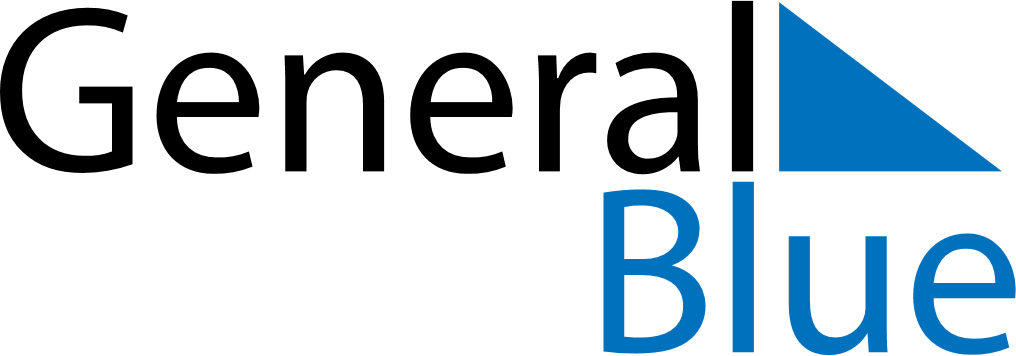 May 2030May 2030May 2030SingaporeSingaporeMondayTuesdayWednesdayThursdayFridaySaturdaySunday12345Labour Day678910111213141516171819202122232425262728293031